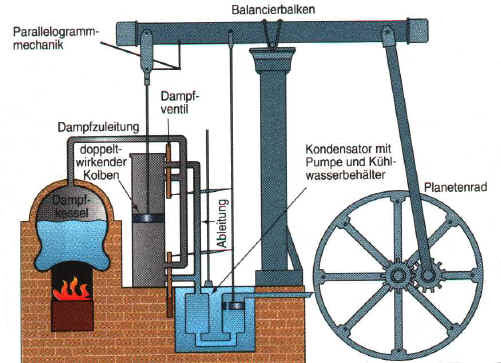 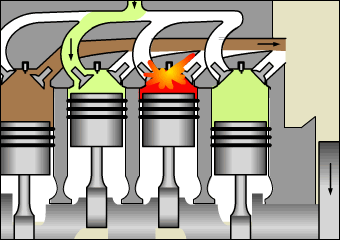 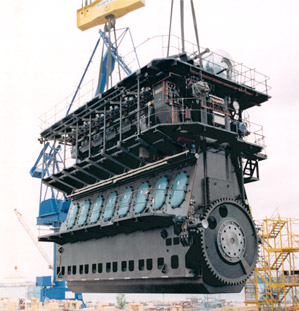 Deine Aufgaben1	Informiere Dich im Vorfeld der Stunde am Freitag, dem 17.05. 2013 über die Entdeckung, den Aufbau und die Wirkungsweise von Wärmekraftmaschinen.	Nutze dazu die aufgeführten Materialsammlungen.Materialsammlunga)	DampfmaschineFilm über J. Watt und die Funktionsweise der DampfmaschineAnimation zur DampfmaschineWissenswertes zur DampfmaschineMaterialsammlungb)	BenzinmotorFilm über N. Otto und die Funktionsweise des BenzinmotorsAnimation zu den 4-Takten eines BenzinmotorsWissenswertes zum BenzinmotorMaterialsammlungc)	DieselmotorFilm über R. Diesel und die Funktionsweise des DieselmotorsAnimation zur Funktionsweise eines DieselmotorsWissenswertes zum Dieselmotor2	Beantworte die Fragen und Aufgaben in 2a) und 2b).	Notiere in deinem Merkheft oder auf den bereitgestellten Arbeitsblättern.Dazu kannst Du in der Stunde am Freitag, dem 17.05. 2013 mit einem oder mehreren Lernpartnern in einer Gruppe zusammenarbeiten.a)	Zur DampfmaschineNotiere drei wichtige Daten aus dem Leben von J. Watt.Warum werden Dampfmaschinen heute nicht mehr eingesetzt?b)	Wahlthema: Thema 1: Der Ottomotor oder Thema 2: Der Dieselmotor Bearbeite das ausliegende Arbeitsblatt zum Otto – oder Dieselmotor.